………………………….., dn… …………………Urząd Gminy w Szczawinie Kościelnym ul. Jana Pawła II 1009-550 Szczawin Kościelny* wypełnia Urząd Gminy w Szczawinie KościelnymWNIOSEKo przyznanie dofinansowania na realizację zadania pn. „Ogólnopolski program finansowania usuwania wyrobów zawierających azbest” na terenie województwa mazowieckiego ze środków Wojewódzkiego Funduszu Ochrony Środowiska i Gospodarki Wodnej w Warszawie w 2022rWnioskodawca: …………………………………………………………………………………………….(imię i nazwisko właściciela nieruchomości)Adres do korespondencji: ……………………………………………………………………………………………………………………………………………………………………………………………………..(kod pocztowy, nazwa miejscowości, nr domu, nr telefonu)Lokalizacja planowanych prac: ………………………………………………………………………………(adres nieruchomości, gdzie zostaną przeprowadzone prace)Obręb geodezyjny i numer ewidencyjny działki: …………………………………………………………….Tytuł prawny do nieruchomości: ……………………………………………………………………………..Ilość wyrobów zawierających azbest przeznaczona do transportu i utylizacji…………………………………...kgBudynek z którego azbest został/będzie* usunięty: budynek mieszkalny, budynek gospodarczy,budynek garażowy,inne: ……………………………….. (niepotrzebne skreślić)Przewidywany termin realizacji prac w przypadku azbestu niezdemontowanego:
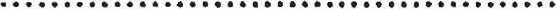 (prace powinny być przewidziane w I półroczu 2022r.)Oświadczam, że świadomy odpowiedzialności karnej przewidzianej w art. 233 1 i 2 ustawy z dnia 06.06.1997 r. Kodeks karny (t.j. Dz.U.2020.1444 z późn. zm.) powyższe dane i złożone dokumenty są prawdziwe. Klauzula informacyjna o przetwarzaniu danych						Od dnia 25.05.2018r. obowiązuje Rozporządzenie Parlamentu Europejskiego i Rady (UE) 2016/679 z 27 kwietnia 2016 r. w sprawie ochrony osób fizycznych w związku z przetwarzaniem danych osobowych i w sprawie ich swobodnego przepływu (tzw. RODO). W związku z tym prezentujemy Państwu "Klauzulę informacyjną o przetwarzaniu danych osobowych" w Urzędzie Gminy w Szczawinie Kościelnym na podstawie zawartych umów i udzielonej zgody w oparciu o przepisy obowiązującego prawa.KLAUZULA INFORMACYJNA O PRZETWARZANIU DANYCH OSOBOWYCHW związku z realizacją wymogów Rozporządzenia Parlamentu Europejskiego i Rady (UE) 2016/679 z dnia 27 kwietnia 2016 r. w sprawie ochrony osób fizycznych w związku z przetwarzaniem danych osobowych i w sprawie swobodnego przepływu takich danych oraz uchylenia dyrektywy 95/46/WE (ogólne rozporządzenie o ochronie danych „RODO”), informujemy o zasadach przetwarzania Pani/Pana danych osobowych oraz o przysługujących Pani/Panu prawach z tym związanych.Poniższe zasady stosuje się począwszy od 25 maja 2018 roku.1. Administratorem Pani/Pana danych osobowych przetwarzanych w Urzędzie Gminy w Szczawinie Kościelnym jest: Wójt Gminy Szczawin Kościelny, 2. Jeśli ma Pani/Pan pytania dotyczące sposobu i zakresu przetwarzania Pani/Pana danych osobowych w zakresie działania Urzędu Gminy w Szczawinie Kościelnym, a także przysługujących Pani/Panu uprawnień, może się Pani/Pan skontaktować się z Inspektorem Ochrony Danych Osobowych w Urzędzie Gminy w Szczawinie Kościelnym za pomocą adresu kancelaria.bj@gmail.com3. Administrator danych osobowych – Wójt Gminy Szczawin Kościelny - przetwarza Pani/Pana dane osobowe na podstawie obowiązujących przepisów prawa, zawartych umów oraz na podstawie udzielonej zgody.4. Pani/Pana dane osobowe przetwarzane są w celu/celach:wypełnienia obowiązków prawnych ciążących na Urzędzie Gminy w Szczawinie Kościelnym;  realizacji umów zawartych z kontrahentami Gminy Szczawin Kościelny; w pozostałych przypadkach Pani/Pana dane osobowe przetwarzane są wyłącznie na podstawie wcześniej udzielonej zgody w zakresie i celu określonym w treści zgody.5.  W związku z przetwarzaniem danych w celach o których mowa w pkt 4 odbiorcami Pani/Pana danych osobowych mogą być:organy władzy publicznej oraz podmioty wykonujące zadania publiczne lub działające na zlecenie organów władzy publicznej, w zakresie i w celach, które wynikają z przepisów powszechnie obowiązującego prawa; inne podmioty, które na podstawie stosownych umów podpisanych z Gminą Szczawin Kościelny przetwarzają dane osobowe dla których Administratorem jest Wójt Gminy Szczawin Kościelny.6. Pani/Pana dane osobowe będą przechowywane przez okres niezbędny do realizacji celów określonych w pkt 4, a po tym czasie przez okres oraz w zakresie wymaganym przez przepisy powszechnie obowiązującego prawa.7. W związku z przetwarzaniem Pani/Pana danych osobowych przysługują Pani/Panu następujące uprawnienia: a) prawo dostępu do danych osobowych, w tym prawo do uzyskania kopii tych danych;b)  prawo do żądania sprostowania (poprawiania) danych osobowych – w przypadku gdy dane są nieprawidłowe lub niekompletne;c) prawo do żądania usunięcia danych osobowych (tzw. prawo do bycia zapomnianym), w przypadku gdy:- dane nie są już niezbędne do celów, dla których były zebrane lub w inny sposób przetwarzane,- osoba, której dane dotyczą, wniosła sprzeciw wobec przetwarzania danych osobowych,-  osoba, której dane dotyczą wycofała zgodę na przetwarzanie danych osobowych, która jest podstawą przetwarzania danych i nie ma innej podstawy prawnej przetwarzania danych,-dane osobowe przetwarzane są niezgodnie z prawem,- dane osobowe muszą być usunięte w celu wywiązania się z obowiązku wynikającego z przepisów prawa;d) prawo do żądania ograniczenia przetwarzania danych osobowych – w przypadku, gdy:- osoba, której dane dotyczą kwestionuje prawidłowość danych osobowych,- przetwarzanie danych jest niezgodne z prawem, a osoba, której dane dotyczą, sprzeciwia się usunięciu danych, żądając w zamian ich ograniczenia,- Administrator nie potrzebuje już danych dla swoich celów, ale osoba, której dane dotyczą, potrzebuje ich do ustalenia, obrony lub dochodzenia roszczeń,- osoba, której dane dotyczą, wniosła sprzeciw wobec przetwarzania danych, do czasu ustalenia czy prawnie uzasadnione podstawy po stronie administratora są nadrzędne wobec podstawy sprzeciwu;e) prawo do przenoszenia danych – w przypadku gdy łącznie spełnione są następujące przesłanki:- przetwarzanie danych odbywa się na podstawie umowy zawartej z osobą, której dane dotyczą lub na podstawie zgody wyrażonej przez tą osobę,- przetwarzanie odbywa się w sposób zautomatyzowany;  f) prawo sprzeciwu wobec przetwarzania danych – w przypadku gdy łącznie spełnione są następujące przesłanki:- zaistnieją przyczyny związane z Pani/Pana szczególną sytuacją, w przypadku przetwarzania danych na podstawie zadania realizowanego w interesie publicznym lub w ramach sprawowania władzy publicznej przez Administratora,- przetwarzanie jest niezbędne do celów wynikających z prawnie uzasadnionych interesów realizowanych przez Administratora lub przez stronę trzecią, z wyjątkiem sytuacji, w których nadrzędny charakter wobec tych interesów mają interesy lub podstawowe prawa i wolności osoby, której dane dotyczą, wymagające ochrony danych osobowych, w szczególności gdy osoba, której dane dotyczą jest dzieckiem. 8. W przypadku gdy przetwarzanie danych osobowych odbywa się na podstawie zgody osoby na przetwarzanie danych osobowych (art. 6 ust. 1 lit a RODO), przysługuje Pani/Panu prawo do cofnięcia tej zgody w dowolnym momencie. Cofnięcie to nie ma wpływu na zgodność przetwarzania, którego dokonano na podstawie zgody przed jej cofnięciem, z obowiązującym prawem.9. W przypadku powzięcia informacji o niezgodnym z prawem przetwarzaniu w Urzędzie Gminy w Szczawinie Kościelnym Pani/Pana danych osobowych, przysługuje Pani/Panu prawo wniesienia skargi do organu nadzorczego właściwego w sprawach ochrony danych osobowych. 10. W sytuacji, gdy przetwarzanie danych osobowych odbywa się na podstawie zgody osoby, której dane dotyczą, podanie przez Panią/Pana danych osobowych Administratorowi ma charakter dobrowolny.11.Podanie przez Panią/Pana danych osobowych jest obowiązkowe, w sytuacji gdy przesłankę przetwarzania danych osobowych stanowi przepis prawa lub zawarta między stronami umowa.12. Pani/Pana dane mogą być przetwarzane w sposób zautomatyzowany i nie będą profilowane. Zapoznałem/am* się z powyższymi informacjami.………………………………Podpis wnioskodawcyDeklaruję realizację zadania pn. „Ogólnopolski program finansowania usuwania wyrobów zawierających azbest” zgodnie z aktualnie obowiązującymi wymaganiami prawnymi przy dofinansowaniu w formie dotacji ze środków Wojewódzkiego Funduszu Ochrony Środowiska i Gospodarki Wodnej w Warszawie.Jednocześnie oświadczam, że nowe pokrycie dachowe wykonam we własnym zakresie.………………………………Podpis wnioskodawcy*niepotrzebne skreślić………………………….Data wpływu wniosku*……………………..Nr wniosku*